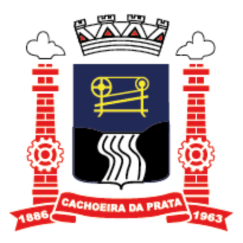 FORMULÁRIO PARA RECURSOATENÇÃO: ESTE FORMULÁRIO ESTARÁ DISPONÍVEL ELETRONICAMENTEPrefeitura Municipal de Cachoeira da Prata /MG Processo Seletivo Edital Nº 009/2021Marque abaixo o tipo de recurso:(  ) RECURSO REFERENTE  RESULTADO PEDIDO DE ISENÇÃO INDEFERIDO OU NOME NÃO CONSTA NA LISTADigitar ou escrever em letra de forma a justificativa do recurso, de forma objetiva. 01 (uma) via para envio eletrônico (PASSO A PASSO – fl. 02) ou em 02 (duas) em caso de protocolo na prefeituraLocal e data: ——————————————————  ——/——/——Assinatura: _______________________________________________PRAZO PARA RECURSO: ATÉ 05/11/2021 ÀS 17H.PARA FORMULÁRIO ELETRÔNICO NÃO É NECESSÁRIA ASSINATURA.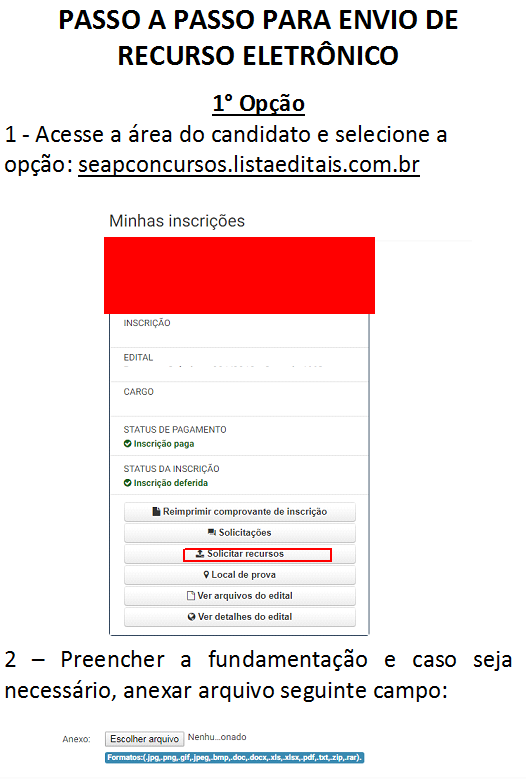 Nome Completo – Candidato: Nº de Inscrição:CPF: Cargo:	                                        Data de Nascimento: